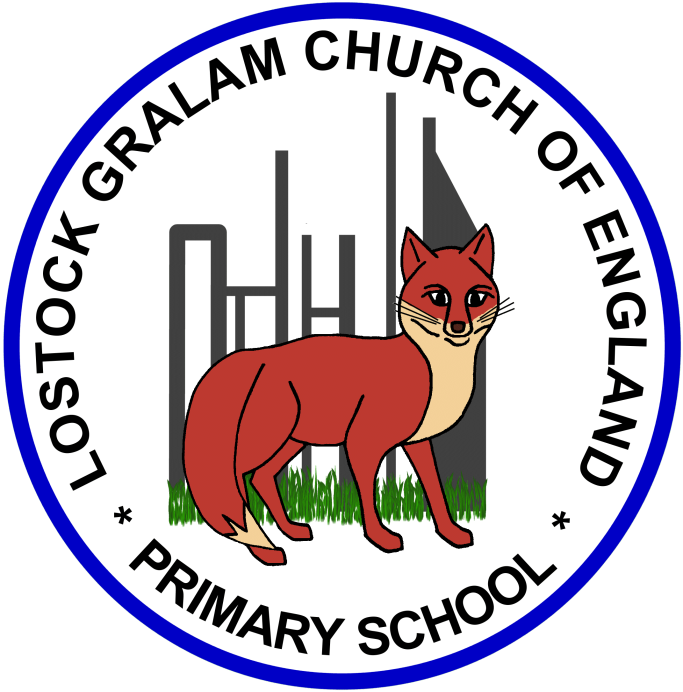 Home Learning – this timetable is intended as a guide to support learning at home during a prolonged period of school closure. We appreciate that you will have differing demands on your time but hope that this helps in continuing ‘a love learning’ at home. We will also be updating the class blog daily with any specific activities that you can do each day and further resources that you may need. Mrs Evans, Mrs Brennan and Mrs O’MarahIf you have issues with usernames and passwords, please contact admin@lostockgralam.cheshire.sch.ukGoldfinchesSummer 2 Week 1Before 9:00am9:00 – 10:0010:00-11:0011:00-12:00Lunchtime – 12:00 -12.3012:30 – 1.001:00 – 2:002:00 – 3:153.15 – 4:00MondayEat breakfast, make your bed, get washed and dressed, any laundry in the basket. Family walk with the dog (if you have got one!) Five-day/indoor exercises/indoor yoga or other exercise if wet. https://www.youtube.com/user/CosmicKidsYogahttps://www.gonoodle.com/https://www.nhs.uk/10-minute-shake-up/shake-upsWork from the packs that have been sent home/CGP books/First4Maths activities/fluency grids/any specified work from the daily blogTT Rock Stars - https://play.ttrockstars.com/auth/schoolhttps://www.topmarks.co.uk/Search.aspx?q=anglesCreative Time – Lego, drawing, crafting, music, cooking, baking, coding, painting.coding - https://www.scratchjr.org/	https://code.org/Lunchtime – 12:00 -12.30Tidy Time – Wipe down kitchen table and chairs, wash and dry kitchen dishes, tidy bedroom and loungeQuiet Time – Reading, Puzzles, Nap (No Electronics) History – Research an important Historical Medical Hero.Create a timeline, report, biography, play about their life and their discovery.Afternoon Fresh Air – Bike, Walk the dog, play outside.TuesdayEat breakfast, make your bed, get washed and dressed, any laundry in the basket. Family walk with the dog (if you have got one!) Five-day/indoor exercises/indoor yoga or other exercise if wet. https://www.youtube.com/user/CosmicKidsYogahttps://www.gonoodle.com/https://www.nhs.uk/10-minute-shake-up/shake-upsWork from the packs that have been sent home/CGP books/First4Maths activities/fluency grids/any specified work from the daily blogTT Rock Stars - https://play.ttrockstars.com/auth/schoolhttps://www.topmarks.co.uk/Search.aspx?q=anglesCreative Time – Lego, drawing, crafting, music, cooking, baking, coding, painting.coding - https://www.scratchjr.org/	https://code.org/Lunchtime – 12:00 -12.30Tidy Time – Wipe down kitchen table and chairs, wash and dry kitchen dishes, tidy bedroom and loungeQuiet Time – Reading, Puzzles, Nap (No Electronics) History – Research an important Historical Medical Hero.Create a timeline, report, biography, play about their life and their discovery.Afternoon Fresh Air – Bike, Walk the dog, play outside.WednesdayEat breakfast, make your bed, get washed and dressed, any laundry in the basket. Family walk with the dog (if you have got one!) Five-day/indoor exercises/indoor yoga or other exercise if wet. https://www.youtube.com/user/CosmicKidsYogahttps://www.gonoodle.com/https://www.nhs.uk/10-minute-shake-up/shake-upsWork from the packs that have been sent home/CGP books/First4Maths activities/fluency grids/any specified work from the daily blogTT Rock Stars - https://play.ttrockstars.com/auth/schoolhttps://www.topmarks.co.uk/Search.aspx?q=anglesCreative Time – Lego, drawing, crafting, music, cooking, baking, coding, painting.coding - https://www.scratchjr.org/	https://code.org/Lunchtime – 12:00 -12.30Tidy Time – Wipe down kitchen table and chairs, wash and dry kitchen dishes, tidy bedroom and loungeQuiet Time – Reading, Puzzles, Nap (No Electronics) History – Research an important Historical Medical Hero.Create a timeline, report, biography, play about their life and their discovery.Afternoon Fresh Air – Bike, Walk the dog, play outside.ThursdayEat breakfast, make your bed, get washed and dressed, any laundry in the basket. Family walk with the dog (if you have got one!) Five-day/indoor exercises/indoor yoga or other exercise if wet. https://www.youtube.com/user/CosmicKidsYogahttps://www.gonoodle.com/https://www.nhs.uk/10-minute-shake-up/shake-upsWork from the packs that have been sent home/CGP books/First4Maths activities/fluency grids/any specified work from the daily blogTT Rock Stars - https://play.ttrockstars.com/auth/schoolhttps://www.topmarks.co.uk/Search.aspx?q=anglesCreative Time – Lego, drawing, crafting, music, cooking, baking, coding, painting.coding - https://www.scratchjr.org/	https://code.org/Lunchtime – 12:00 -12.30Tidy Time – Wipe down kitchen table and chairs, wash and dry kitchen dishes, tidy bedroom and loungeQuiet Time – Reading, Puzzles, Nap (No Electronics) History – Research an important Historical Medical Hero.Create a timeline, report, biography, play about their life and their discovery.Afternoon Fresh Air – Bike, Walk the dog, play outside.FridayEat breakfast, make your bed, get washed and dressed, any laundry in the basket. Family walk with the dog (if you have got one!) Five-day/indoor exercises/indoor yoga or other exercise if wet. https://www.youtube.com/user/CosmicKidsYogahttps://www.gonoodle.com/https://www.nhs.uk/10-minute-shake-up/shake-upsWork from the packs that have been sent home/CGP books/First4Maths activities/fluency grids/any specified work from the daily blogTT Rock Stars - https://play.ttrockstars.com/auth/schoolhttps://www.topmarks.co.uk/Search.aspx?q=anglesCreative Time – Lego, drawing, crafting, music, cooking, baking, coding, painting.coding - https://www.scratchjr.org/	https://code.org/Lunchtime – 12:00 -12.30Tidy Time – Wipe down kitchen table and chairs, wash and dry kitchen dishes, tidy bedroom and loungeQuiet Time – Reading, Puzzles, Nap (No Electronics) History – Research an important Historical Medical Hero.Create a timeline, report, biography, play about their life and their discovery.Afternoon Fresh Air – Bike, Walk the dog, play outside.Monday1st JuneEnglish: Blue John by Berlie Doherty. See attached lesson.Spelling: Y3/4 words Column 6 https://spellingframe.co.uk/spelling-rule/72/34-Word-list-years-3-and-4---sep--to-su- Times Tables: TTRock stars and practise your 2x 4x and 8x table.Geography: Caves Our new class book is called Blue John by Berlie Doherty and is set in a cave. What can you find out about caves? Can you paint, draw, make a cave out of cardboard, an old shoebox, playdoh, moon sand or Lego? What are the special features of caves you have found out about? What are the new words you have learned? What is Blue John? Where are the Blue John Caverns?https://bluejohnstone.com/gallery/#videoSectionhttps://www.bluejohn-cavern.co.uk/https://kids.britannica.com/kids/article/cave/352930http://www.bbc.com/earth/story/20170221-filming-inside-a-giant-bat-cavehttps://www.bbc.co.uk/programmes/p0091ycjhttps://easyscienceforkids.com/stalactites-and-stalagmites-video-for-kids/Tuesday2nd JuneReading:  Choose a comprehension from your pack or one of the pick and mix activities.Maths: Dividing a 2-digit by 1-digit number. Summer term WEEK 3 LESSON 3. https://whiterosemaths.com/homelearning/year-4/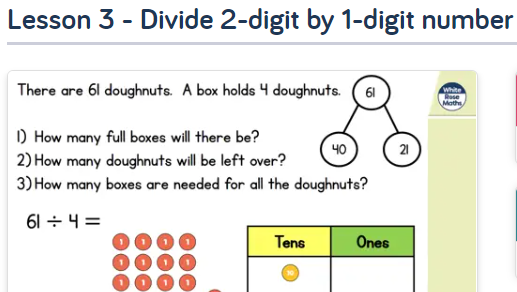 Geography: Caves Our new class book is called Blue John by Berlie Doherty and is set in a cave. What can you find out about caves? Can you paint, draw, make a cave out of cardboard, an old shoebox, playdoh, moon sand or Lego? What are the special features of caves you have found out about? What are the new words you have learned? What is Blue John? Where are the Blue John Caverns?https://bluejohnstone.com/gallery/#videoSectionhttps://www.bluejohn-cavern.co.uk/https://kids.britannica.com/kids/article/cave/352930http://www.bbc.com/earth/story/20170221-filming-inside-a-giant-bat-cavehttps://www.bbc.co.uk/programmes/p0091ycjhttps://easyscienceforkids.com/stalactites-and-stalagmites-video-for-kids/Wednesday3rd JuneEnglish:   Continue with the Blue John activities (attached) Spelling: Y3/4 words Column 6https://spellingframe.co.uk/spelling-rule/72/34-Word-list-years-3-and-4---sep--to-su-Times Tables: 2x 4x 8x division factsMindfulness: Activity pack attached and a link to calm music while you relax https://www.youtube.com/watch?v=qFZKK7K52uQ Geography: Caves Our new class book is called Blue John by Berlie Doherty and is set in a cave. What can you find out about caves? Can you paint, draw, make a cave out of cardboard, an old shoebox, playdoh, moon sand or Lego? What are the special features of caves you have found out about? What are the new words you have learned? What is Blue John? Where are the Blue John Caverns?https://bluejohnstone.com/gallery/#videoSectionhttps://www.bluejohn-cavern.co.uk/https://kids.britannica.com/kids/article/cave/352930http://www.bbc.com/earth/story/20170221-filming-inside-a-giant-bat-cavehttps://www.bbc.co.uk/programmes/p0091ycjhttps://easyscienceforkids.com/stalactites-and-stalagmites-video-for-kids/Thursday4th JuneReading: First News attached- which article has captured your interest most?Maths: Dividing a 3-digit number by a 1-digit number. Summer Term WEEK 3 LESSON 4  https://whiterosemaths.com/homelearning/year-4/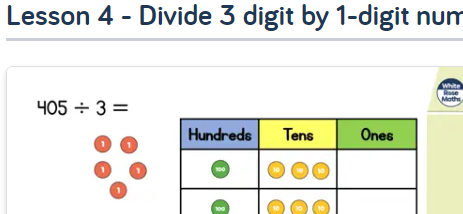 Geography: Caves Our new class book is called Blue John by Berlie Doherty and is set in a cave. What can you find out about caves? Can you paint, draw, make a cave out of cardboard, an old shoebox, playdoh, moon sand or Lego? What are the special features of caves you have found out about? What are the new words you have learned? What is Blue John? Where are the Blue John Caverns?https://bluejohnstone.com/gallery/#videoSectionhttps://www.bluejohn-cavern.co.uk/https://kids.britannica.com/kids/article/cave/352930http://www.bbc.com/earth/story/20170221-filming-inside-a-giant-bat-cavehttps://www.bbc.co.uk/programmes/p0091ycjhttps://easyscienceforkids.com/stalactites-and-stalagmites-video-for-kids/Friday5th JuneEnglish: SPAG- Possessive apostrophe. Attached poster to support https://www.bbc.co.uk/bitesize/topics/zvwwxnb/articles/zx9ydxsMaths:  Fluency grid- choose a 3-digit number to go in the star and solve the calculations.  Reading: Chapter 1 of Blue John https://issuu.com/barringtonstoke/docs/blue_john_chapter_samplesSpelling:  Have a go at the online practise test for this week’s words.https://spellingframe.co.uk/spelling-rule/50/32-Word-list-years-3-and-4---or--to-pre-Geography: Caves Our new class book is called Blue John by Berlie Doherty and is set in a cave. What can you find out about caves? Can you paint, draw, make a cave out of cardboard, an old shoebox, playdoh, moon sand or Lego? What are the special features of caves you have found out about? What are the new words you have learned? What is Blue John? Where are the Blue John Caverns?https://bluejohnstone.com/gallery/#videoSectionhttps://www.bluejohn-cavern.co.uk/https://kids.britannica.com/kids/article/cave/352930http://www.bbc.com/earth/story/20170221-filming-inside-a-giant-bat-cavehttps://www.bbc.co.uk/programmes/p0091ycjhttps://easyscienceforkids.com/stalactites-and-stalagmites-video-for-kids/